                  Конкурс рисунков «Школьная столовая моей мечты» (3-5 классы)В конкурсе приняли участие учащиеся  3-5  класса. Возможно идеи ребят воплотятся на практике. 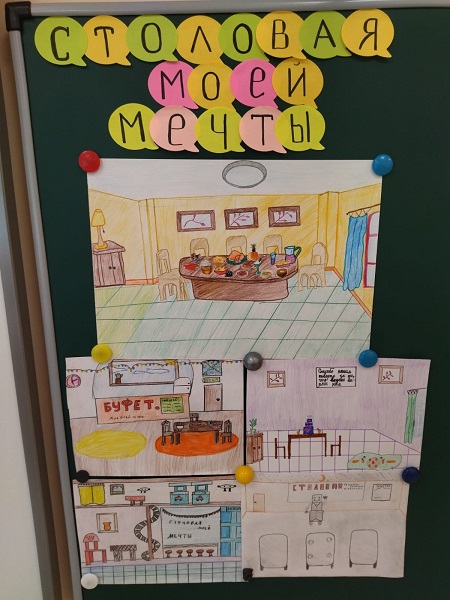 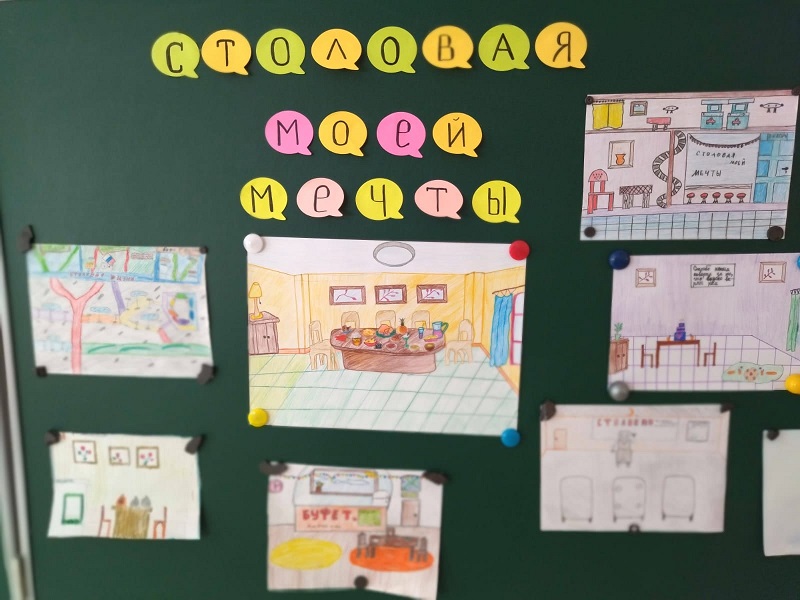 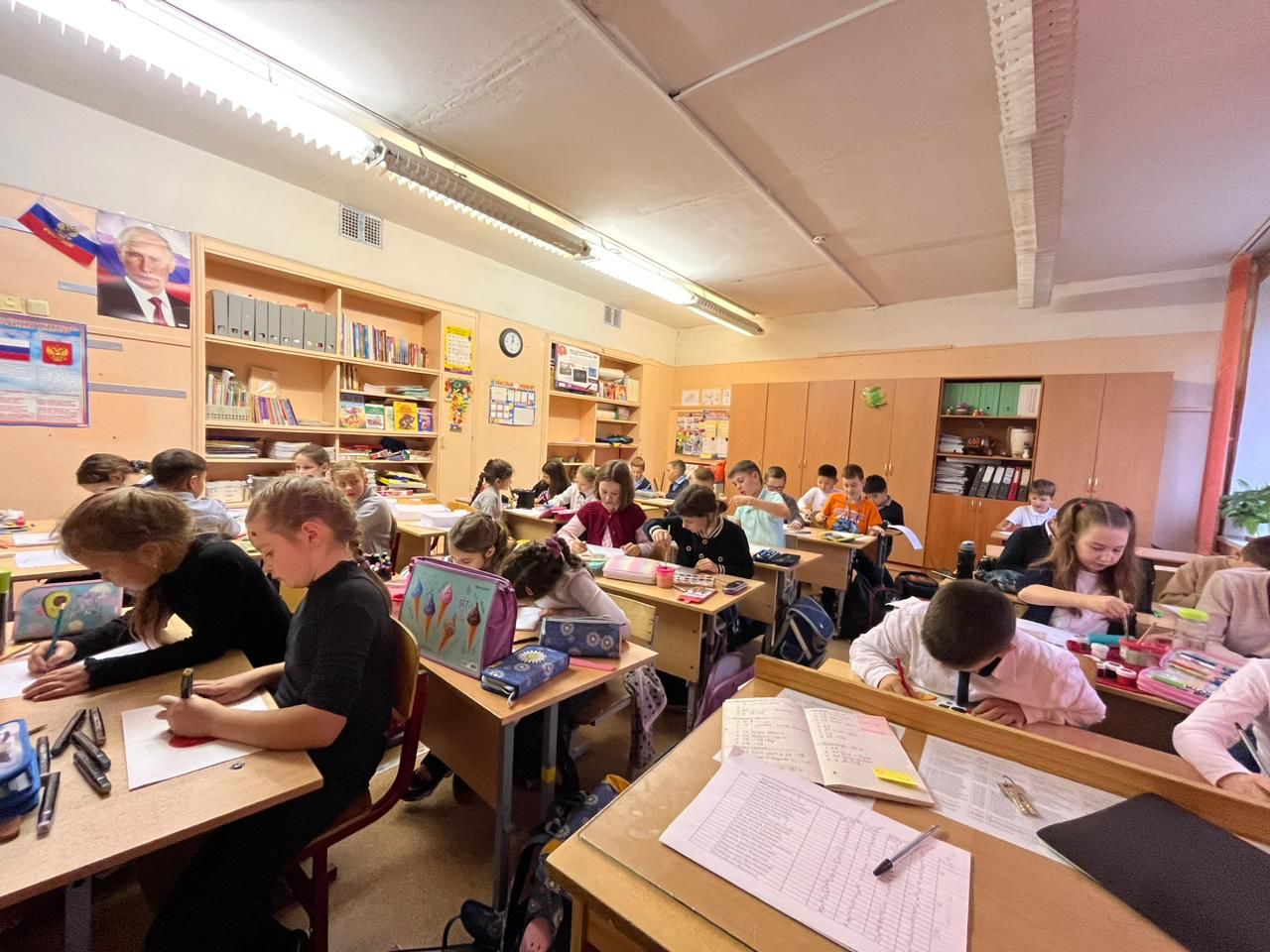 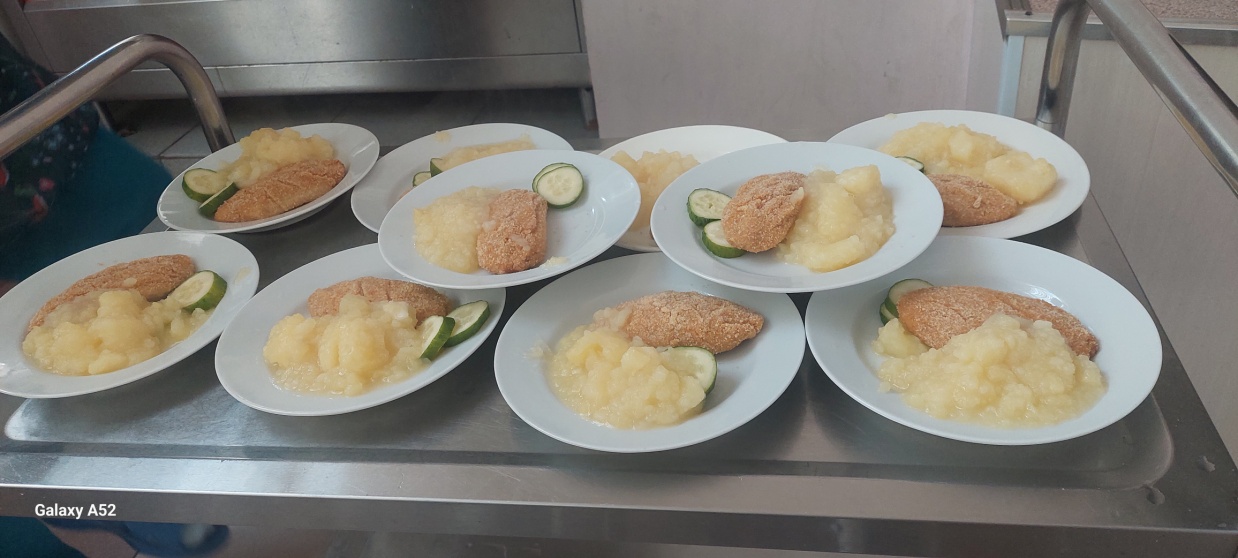 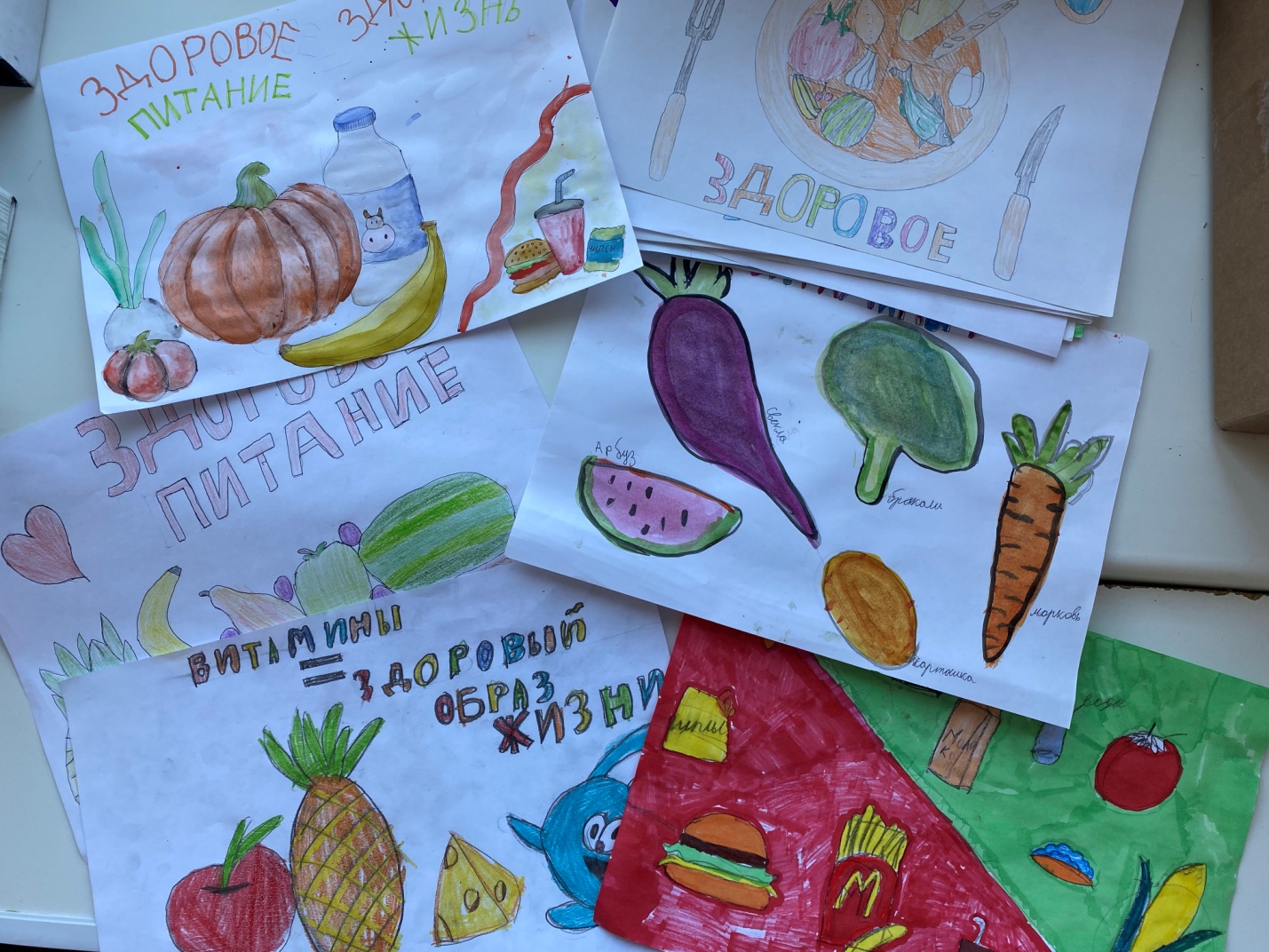 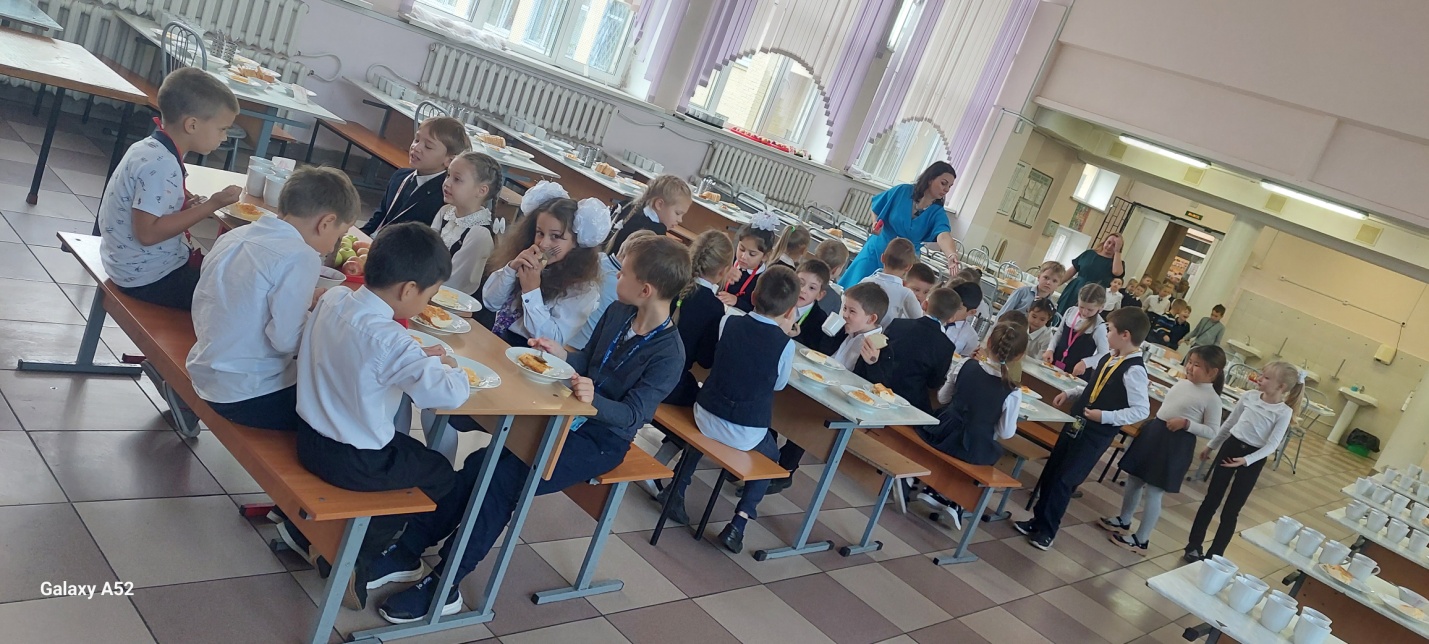 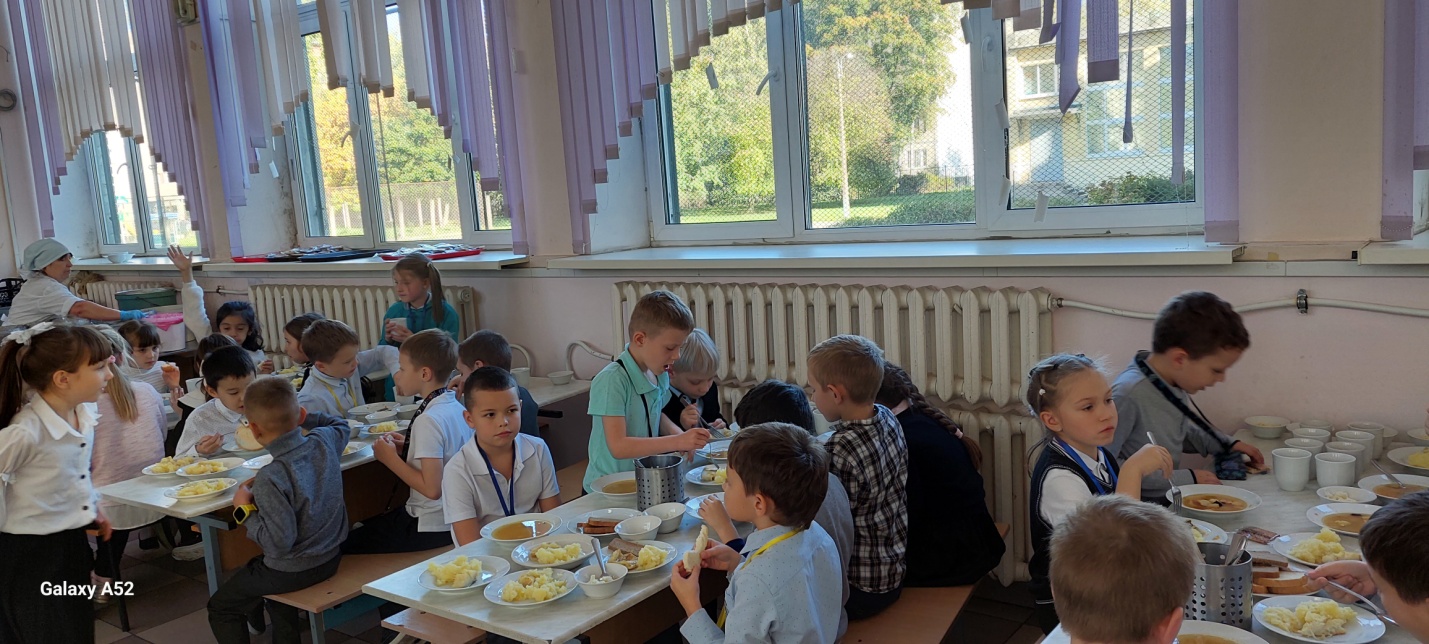 